Referencia PCSE:	<PCSEREF>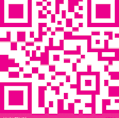 Número del NHS:	<NHSNumber>El NHS dispone de la siguiente información sobre la persona a su cargo: Nombre:	<Title><Forenames><Surname>Domicilio:	<AddressLine1><AddressLine2><AddressLine3><AddressLine4><AddressLine5><PostCode>EnglandPrimary Care Support England Opción 1: envíe en un mensaje de texto <YESPCSEREF> al número NNNNNNNNNNN Su compañía telefónica no le cobrará por el mensaje.Opción 2: visite www.onlineform.co.uk y cumplimente el formulario en línea.Opción 3: marque esta casilla:	y envíe este formulario.Opción 4: visite www.onlineform.co.uk y cumplimente el formulario en línea. Opción 5: marque esta casilla:	incluya la información correcta más abajo y envíe este formulario.Escriba en MAYÚSCULAS y utilice un BOLÍGRAFO NEGRO. Información sobre la persona a su cargoCargo:Nombre:Apellidos:Dirección:Código postal:¿Compartiremos esta información con terceros?No. Su respuesta solo se utilizará para garantizar que las consultas de médicos de familia (GP) del NHS cuenten con un listado de pacientes actualizado. Esta información es completamente confidencial.PCSEDQ 08/19